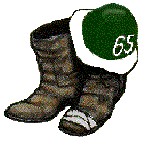 Class of 1965Communications PlanIssued – August 21, 2017MissionThe mission of our class’ communications plan is three-fold:To strengthen the brotherhood that binds us together as a unified and cohesive class throughout the decades.To facilitate the functioning of our class so as to enable it to meet its goals and to perform in a way that contributes to Dartmouth and sets an outstanding example for other classes.To fulfill our responsibility to leave an enduring legacy for other classes and the College to learn what we did as a class, why we did it and what we were able to accomplish.Goals and ObjectivesOur communications plan shall:consist of a two-way flow of continuous information to and from our classmates and to and from the College.support our class mission and advance both the short-term and long-term goals established by our class officers from time to time.be interactive and include multiple forms of communication. We want to keep classmates informed as to class objectives, class activities, updated information on classmates lives, classmates who have passed and what is going on at the College, as well as to solicit news from classmates about their lives, insights and general feedback of opinions.engage a broad spectrum of our class in an ongoing, meaningful "conversation".adopt the most effective and efficient methods of communicating with our classmates.The end result should be a class strongly aligned to maximize class unity with respect to all classmates and with the College.Communications Between Class OfficersThe President or Communications chair shall organize:Class officer conference calls – semi-annually Class officer meetings - at annual Class Officers Weekend (COW), major reunions, mini-reunions on-campus and mini-reunions off­ campusClass  meetings – periodicThe Class  of 1965 officer group includes the following (note - not all positions must be filled at any given time):PresidentVice-President(s)SecretaryTreasurerWebmasterNewsletter editorCommunications ChairDCF Chair(s)Major Reunion Chair(s)Mini-Reunion  Chair(s)Class  Memorialist/HistorianPlanned  Giving Chair(s)Current Class Project Chair(s)Alumni Council RepresentativeWomen's Initiative Committee Chair(s)Selected  at-large membersCommunications with ClassmatesWe communicate with Classmates with:Periodic class meetings at reunions and mini-reunionsClass Notes articles for Dartmouth  Alumni Magazine  - bi-monthlyClass Formatted Emails sent to the entire class a minimum of quarterly and on special occasions as warranted.  These will take the place of the formerly mailed newsletters.  Website postings - update frequently, as necessaryFormal minutes from class officers' meetings/conference calls and from periodic class meetingsPeriodic letters and/or email correspondence from the class president, vice-president and/or secretaryPeriodic information on upcoming class reunions and mini-reunions, when applicablePeriodic letters, email and telephone solicitations from DCF chairs and/or DCF committee membersObituaries published on deceased classmates on the Class website “In Memoriam” page. This will include a letter or email of condolence to the spouse/family of the deceased from an officer of the Class. Periodic letters/emails/calls from Women's Initiative Committee members to wives, significant others and widows of classmatesPeriodic meetings of the wives, significant others and widows of classmates  --   at reunions  and selected mini-reunionsPeriodic updates on the status of the ongoing Class of 1965 Bunkhouse and Ravine Lodge Meeting Room Legacy projects and other current class projectsAlumni Council meeting report - prepared twice/year by class' representative on the Alumni CouncilConclusionAs a result of the implementation of this communications plan, other classes and the College will better understand why We are the Great Class of 1965!